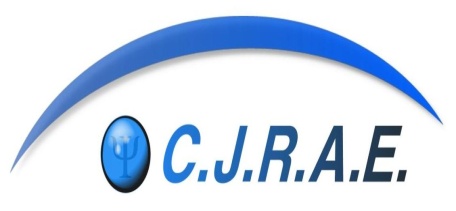 		Anexa nr. 2 la Metodologia de înscriere a copiilor în învățământul primar pentru anul școlar 2021-2022  Nr. ...... / ............... 2021DOAMNĂ/DOMNULE DIRECTOR,Subsemnatul/Subsemnata, …………………………………………................................, domiciliat(ă) în localitatea .................................., str. ....................................... nr. ...., bl. ...., sc. ...., ap. ...., judeţul/sectorul ........................, legitimat(ă) cu ....... seria ..... nr. .............................., nr. de telefon ..............................................., adresă de                              e-mail………………………....................................., părintele/tutorele legal instituit/reprezentantul legal al copilului ......................................., născut la data de ......................................., solicit evaluarea nivelului de dezvoltare a acestuia în vederea înscrierii în anul şcolar 2021 - 2022 în clasa pregătitoare, în conformitate cu prevederile Metodologiei de înscriere a copiilor în învăţământul primar pentru anul şcolar 2021 - 2022, aprobată prin Ordinul ministrului educaţiei nr. 3473 / 10.03.2021.Menţionez faptul că fiica mea/fiul meu ......................................................................... se află în următoarea situaţie:nu a frecventat grădiniţa;s-a întors din străinătate.Semnătura ............................						Data ..........................CJRAE Galați prelucrează datele dumneavoastră personale în conformitate cu prevederile GDPR, în calitate de operator, în conformitate cu prevederile specifice aplicabile: Ordinul ministrului educației nr. 3473/10.03.2021.Datele dumneavoastră cu caracter personal sunt prelucrate pentru îndeplinirea obligațiilor legale care îi revin operatorului, conform articolului 6 alin. (1) litera c) și e) din GDPR.